Будяков Иван Егорович, двоюродный  дед. Родился  30 июля 1919 года  в селе Собачьи Ямки (ныне село Гуселетово) Романовского района, Алтайского края.  В 1941 году был призван Мамонтовским РВК  Алтайского края. Звание - младший  сержант. Погиб 22 января 1943 года в  Ворошиловградской  области, Белолуцком  районе  у   деревни  Большая Довжик (или Доржик) на Украине.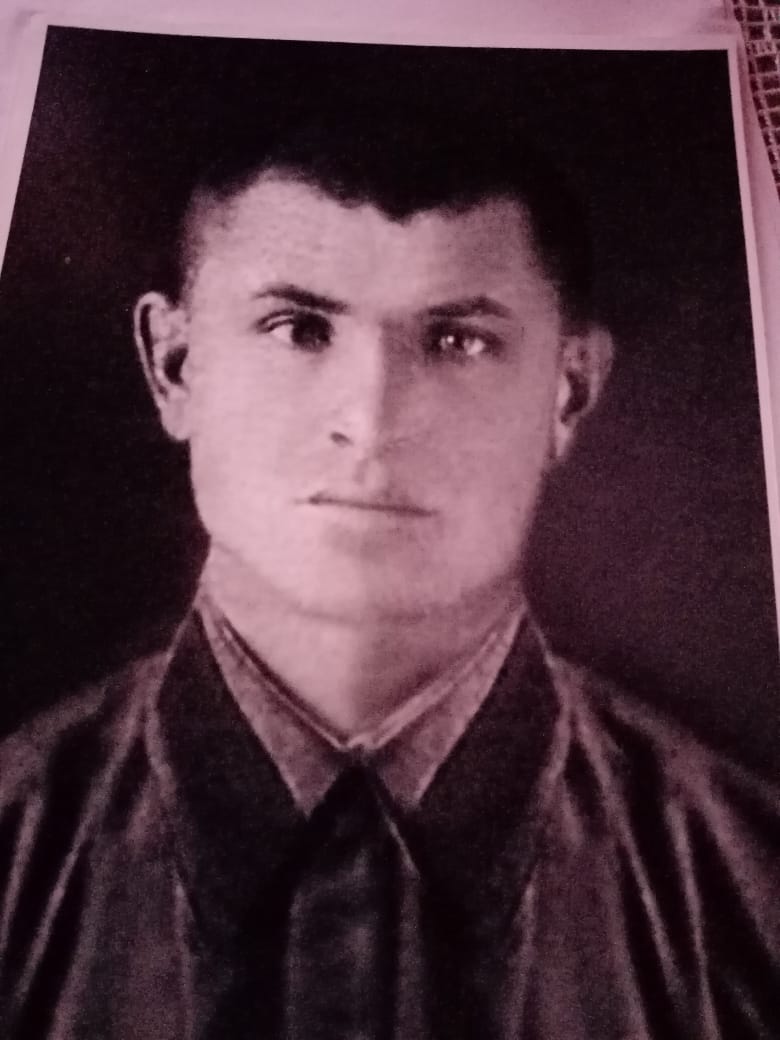 Прадед, ты лучший, ты мой ГЕРОЙ, я всегда буду тебя  помнить и тобой  гордится!!!Твоя  правнучка – Зубова (Барсукова) Ирина  Михайловна,   26.03.2020г.Прадед, ты лучший, ты мой ГЕРОЙ, я всегда буду тебя  помнить и тобой  гордится!!!Твоя  правнучка – Зубова (Барсукова) Ирина  Михайловна,   26.03.2020г.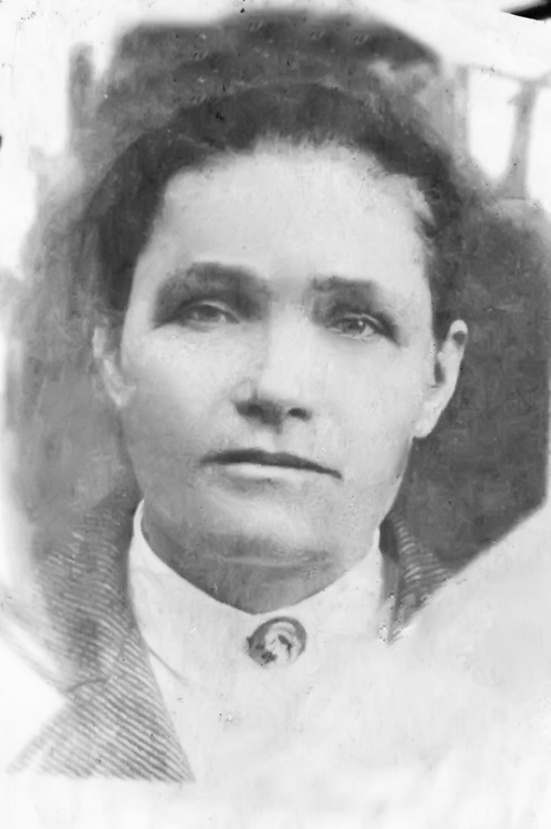 Его  мама – Будякова  Марфа  Акимовна